Визитная карточка работодателя.Наименование;Отрасль экономики (ОКВЭД);Адрес;Телефон отдела кадров;E-mail адрес;Web сайт;Миссия, описание;Преимущества работы;Логотип; Изображения, видео.Пример: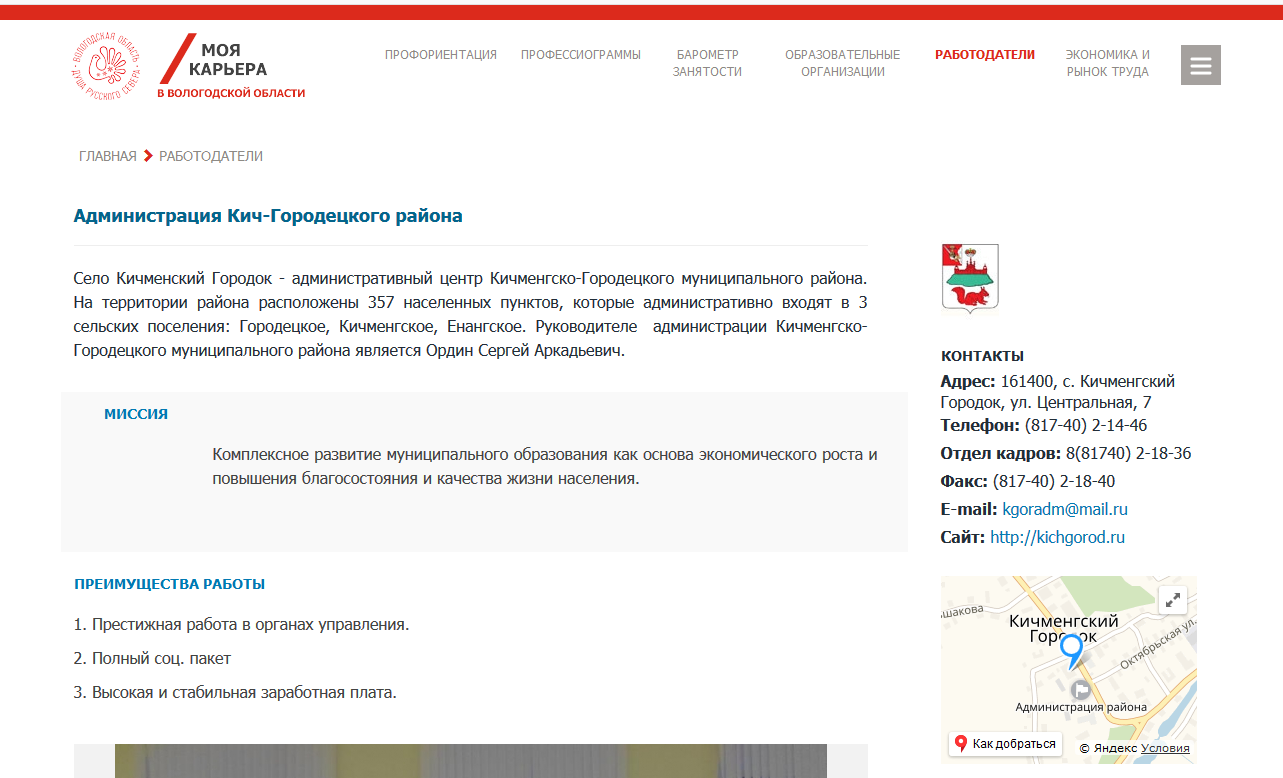 